UNIVERSIDAD TECNOLÓGICA DE PEREIRA     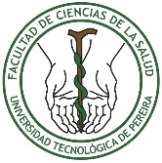 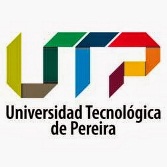 FACULTAD CIENCIAS DE LA SALUDPROGRAMA DE MEDICINAUNIVERSIDAD TECNOLÓGICA DE PEREIRAAcreditación  Institucional  de Alta Calidad por 8 añosResolución 6189 del 22 de mayo de 2013 del  M.E.N PROGRAMA MEDICINACreado según Acuerdo 012 de Julio 6 1977 Con código SNIES  276, Resolución de Registro Calificado Número 10542 del 23 de diciembre de 2009 y de Renovación de la Acreditación por 8 años según Resolución 1962 del 28 de febrero 2013.MICROCURRICULUM	PERFIL DEL EGRESADO   COMITÉ CURRICULAR – Aprobado en Acta 05 de 2013El médico general egresado de la Universidad Tecnológica de Pereira, es un profesional integral con formación científica, investigativa, ética, humanística y con responsabilidad social, para la comprensión e intervención del proceso salud-enfermedad individual y colectivo, con enfoque bio psico social. Lidera y ejecuta acciones de promoción, prevención, atención, rehabilitación y cuidado paliativo al individuo, la familia, la comunidad y las instituciones, mediante el uso adecuado de la evidencia científica y los recursos tecnológicos y terapéuticos disponibles, desde su diversidad cultural, en los niveles y ámbitos de atención nacional e internacional. Posee un pensamiento crítico que le permite entender la situación del país, cuestionar y participar en los procesos socio-económicos, legislativos, administrativos, ecológicos y políticos que inciden en la salud y la vida como derechos fundamentales del ser humano.  Se comunica efectivamente y trabaja en equipo con el paciente, su familia, el personal de salud y la sociedad en la búsqueda de la calidad en la atención. Posee suficiencia en una segunda lengua y gestiona su aprendizaje a lo largo de la vida.2. JUSTIFICACIÓNEl medico general debe resolver al 70-80 % de los problemas de salud de la población, de estos el mayor porcentaje es atención del binomio madre hijo en aspectos relacionados con la prevención, diagnostico, tratamiento y rehabilitación de las enfermedades de mayor frecuencia en este grupo poblacional. La mortalidad y morbilidad neonatal, ha sido un gran componente de la mortalidad infantil, las unidades neonatales han disminuido esta mortalidad, pero en la mayoría de los casos es el medico general, quien debe iniciar el diagnostico y - o manejo del neonato enfermo y – o la madre con un embarazo de alto riesgo con consecuencias para el recién nacido. El grupo de niños con patología respiratoria, es también de gran importancia, dentro de la practica medica del medico general3. OBJETIVOS  GeneralAdquirir conocimientos básicos en la promoción en salud y atención médica de los Recién nacidos con riesgo de enfermar y - o enfermo. 3.2 OBJETIVOS ESPECIFICOS Específicos: 1. Identificar las características generales y fisiológicas del recién nacido de alto riesgo. 2. Aplicar los cuidados inmediatos al recién nacido y evaluar su estado al nacimiento.3- Adquirir conocimientos fundamentales para la prevención y promoción de la salud del recién nacido a través de la educación a la familia.4- Adquirir conocimientos para la atención de las enfermedades más prevalentes de los recién nacidos.5- Reconocer patrones de enfermedad de las principales urgencias médicas neonatales para establecer un diagnóstico de trabajo.6- Desarrollar habilidades de comunicación en los encuentros médico‐paciente, con el fin de favorecer la atención neonatal, la recolección de datos relevantes en la anamnesis y en el examen físico.7- Adquirir conocimientos en la interpretación de las principales herramientas diagnósticas empleadas en la atención en neonatología.8 -Motivar al estudiante respecto a la utilidad de la Medicina basada en evidencia para la toma de decisiones clínicas fundamentadas en la mejor información disponible.10. Identificar, diagnosticar y manejar inicialmente la patología respiratoria del recién nacido.Competencias:Hacer una Historia clínica correcta: Factores de riesgo, Reanimación, apgar, edad gestacional, medidas antropométricas, examen clínico por sistemas, énfasis en infeccioso, metabólico.Realiza el diagnóstico apropiado y formula un manejo adecuado. Sintetizar información pertinente acerca de los problemas que aquejan al enfermo y comprender el contenido de esta información.Conocer, valorar críticamente y saber utilizar las fuentes de información clínica y biomédica para obtener, organizar, interpretar y comunicar la información científica.4. PROGRAMACIÓN. ACTIVIDADES TEÓRICAS- PRACTICAS: Lunes, martes, miercolesHORARIO:  7 - 12 AM.*1 estudiante**1 estudianteMETODOLOGÍA GENERAL Seminario: lo preparan todos los estudiantes. Complemento con exposicion por parte del docente y-o estudiantes.Caso clinico: evaluacion.Revista clinica.Turnos: Turno en puerperio normal: 1 estudiante,  7 a 9 am acompaña el residente en al valoracion del rn sano: Ver: (https://www.minsalud.gov.co/sites/rid/Lists/BibliotecaDigital/RIDE/INEC/IETS/GPC_Prof_Sal_RNSano.pdf ), https://www.aeped.es/sites/default/files/6-guiarnhu12oct.pdf Anexo 1.Turno en sala neonatal: area de basico e intermedios, 1 estudiante, lunes a viernes de 6 a 9 pm, fin de semana y festivos en el horario de 8 a.m a 12 p.m. y de 1 a 6 pm. Solicitar con hoja de turno. 8. EVALUACIÓN INDICACIONES: Se recuerda que la asistencia no hace parte de la evaluación. Cuando una asignatura es práctica se pierde con el 20% o más de inasistencia. Según reglamento antes de la octava semana se debe tener evaluado el 30% y mínimo se programan dos pruebas parciales y una final. BIBLIOGRAFÍA:Revistas de Neonatología, Perinatología y ObstetriciaAdvances in Neonatal Care (FREE sample copy on line) American Family Physician (Full text - FREE) American Journal of Obstetrics and Gynecology American Journal of Perinatology American Journal of Respiratory and Critical Care Medicine Anales Españoles de Pediatría (Full text - FREE) Archives of Diseases in Childhood (Full text - FREE) Archives of Diseases in Childhood - Fetal and Neonatal Edition (Full text - FREE) Best Practice and Research Clinical Obstetrics and Gynaecology (FREE sample copy on line) Biology of the Neonate (FREE sample copy on line) Birth - Issues in Perinatal Care BJOG: An International Journal of Obstetrics and Gynaecology (FREE sample copy on line) Clinical Obstetrics and Gynecology Clinics in Perinatology Current Obstetrics and Gynaecology (FREE sample copy on line) Current Opinion in Obstetrics and Gynecology Current Problems in Obstetrics, Gynecology and Fertility eBMJ Collected Resources: Neonates (Full text - FREE) European Journal of Obstetrics & Gynecology and Reproductive Biology (FREE sample copy on line) Evidence-based Obstetrics & Gynecology (FREE sample copy on line) Fetal and Maternal Medicine Review (FREE sample copy on line) Fetal Diagnosis and Therapy (FREE sample copy on line) Frontiers in Fetal Health (Full text - FREE) International Journal of Gynecology & Obstetrics (FREE sample copy on line) Internet Journal of Pediatrics and Neonatology (Full text - FREE) JAMA Journal of Midwifery & Women´s Health Journal of Neonatal Nursing Journal of Obstetrics and Gynecology Journal of Pediatrics Journal of Pediatric Surgery Journal of Perinatal and Neonatal Nursing Journal of Perinatal Medicine (FREE sample copy on line) Journal of Perinatology (FREE sample copy) Neonatal Network NeoReviews New England Journal of Medicine (Full text - FREE) Newborn and Infant Nursing Reviews Obstetrics & Gynecology (FREE sample copy on line) Obstetrics & Gynecology Clinics of North America Pediatrics Pediatric and Perinatal Epidemiology Pediatric Research (Full text - FREE - material published more than 12 months ago) Revista Colombiana de Obstetricia y Ginecología Revista Latinoamericana de Neonatología (Full text - FREE) Seminars in Neonatology (FREE sample copy on line) Seminars in Perinatology The Journal of Maternal-Fetal & Neonatal Medicine The Lancet The Pediatric Clinics Of North America UCIN (Revista oficial de la Sociedad Colombiana de Neonatología) Year Book of Neonatal and Perinatal Medicine Páginas de Neonatología y PerinatologíaAmerican Academy of Pediatrics - Neonatal Resuscitation Program Biblioteca Virtual en Salud Materna y Perinatal (CLAP/OPS-OMS) Cedars-Sinai Medical Center - Neonatology Web Site eMedicine Pediatrics - Neonatology Embriology - UNSW (Animaciones de embriología humana)  Fetus and Newborn - Canadian Paediatric Society Geneva Foundation for Medical Education and Research - Obstetrics & Neonatology Imágenes en Diagnóstico Prenatal -  Malformaciones Fetales Johns Hopkins University - Division of Neonatology National Perinatal Epidemiology Unit (United Kingdom) Neonatology Notebook Neonatology on the web Neo.adad.net (La comunidad de Neonatología en Español) Neopix (Galería de imágenes) Newborn Life Support Course (United Kingdom) NICU Web Paediapaedia. An Imaging Encyclopedia of Pediatric Disease Perinatal.org.uk Perinatology.com Radiology cases in Neonatology The Fetal Medicine Foundation The Fetus.net Vanderbilt Medical Center - Neonatology Virtual Hospital - Neonatology Guías de manejoAmerican Academy of Pediatrics - Policy Statements (Full text - FREE) Guide to the NICU at Children´s Hospital - St Paul Neonatology Guidelines and free full text articles Royal College of Obstetricians and Gynaecologists - Guidelines Sociedad Colombiana de Neonatología - Guías de manejo provisionales Society of Obstetricians and Gynaecologists of Canada Guidelines Redes neonatalesAustralian and New Zealand Neonatal Network Canadian NICU Network Canadian Perinatal Network National Perinatal Information Center NICHD Neonatal Research Network Vermont Oxford Network Páginas de Genética Birth Defects Genetics Center (South Alabama University) ECLAMC (Estudio Colaborativo Latino Americano de Malformaciones Congénitas) IBIS (International Birth Defects Information Systems) Medline Plus Genetics/Birth Defects Topics National Birth Defects Prevention Network National Center of Birth Defects and Developmental Disabilities   OMIM (Online Mendelian Inheritance in Man) Orpha.net (Información sobre enfermedades raras) Neonatología basada en la evidenciaCochrane neonatal (Full text - FREE) Centros de investigaciones en Neonatología y PerinatologíaCentro Latinoamericano de Perinatología y Desarrollo Humano (CLAP/OPS-OMS) National Institute of Child Health & Human Development Sociedades de Neonatología y PerinatologíaAmerican Association for Premature Infants American College of Obstetricians and Gynecologists Asociación Argentina de Perinatología British Association of Perinatal Medicine Perinatal Society of Australia & New Zealand Sociedad Española de Neonatología Sociedad Iberoamericana de Neonatología Swiss Society of Neonatology World Health Organization - Maternal and Newborn Health Sociedades de GenéticaEuropean Society of Human Genetics Genetics Society of America Human Genetics Society of Australasia International Federation of Human Genetics Societies Red Latino Americana de Genética Humana The American College of Medical Genetics The American Society of Human Genetics Sociedades de PediatríaSociedad Colombiana de Pediatría Sociedad Colombiana de Cirugía Pediátrica American Academy of Pediatrics Asociación Española de Pediatría Páginas Colombianas de SaludSalud Colombia PALS Colombia    MedlinePubmed - National Library of Medicine Buscadores ColombianosConexcol La Lupa Qué Hubo Ubicar Colombia Buscadores Internacionales Altavista Buscamed (El primer portal de salud hispanoamericano) Google Infoseek Lycos Yahoo OTROS:Anexo 1:Ejemplo sobre registro de datos sobre el en la historia clinica:Edad materna: 17 AÑOS, AGO: G:1,A: 0, P:0.Edad gestacional: 41 s por fum no confiable, 39 s. por ecografia tardia. No de controles prenatales: 7.Riesgo de infeccion: serologia (prp) no reactiva, vih: negativo, hepatitis b: negativo,Toxoplasma : negativo, tamizaje streptococo del grupo b: negativo, infección urinaria: tratada 7 dias 2 trimestre, vaginosis: si en tratamento 4 dia. Tempo de ruptura de membranas: 18 horas. Grupo sanguineo materno: a rh +, Rn : grupo b-.  Tipo de parto: cesarea por induccion fallida, anestesia regional, Liquido amniótico: claro.Rn con presentacion em cefálico, agosto 29/15 hora 14+40 Sexo: varon. apgar 8/9/10. Examen por ballard: 39 semanasMedidas antropometricas: peso: 2.940 gr. talla: 49 cm. pc: 35 cm. pt: 32 cm. pabd: 29 cm. Signos vitales: fc: 148 x min. fr: 54 x min. Examen clinico:  Neurologico: normocefalo, fontanela normotensa, tono y reflejos normales. cuello no masas, movilidad normal. claviculas normales,.torax: adecuado patron respiratorio, rs respiratorios sin agregados. rs cardiacos ritmicos, no soplos.Abdomen blando, no masas, no distendido.Genitales: masculinos normoconfigurados. diuresis (+).Ano: permeable, meconio. columna: normalExtremidades: pulsos de buena intensidad, pliegues simetricos, caderas sin signos de luxacion, dedos manos y pies normales. Verificacion lactancia: actitud materna, posicion, agarre, succion deglucion adecuada.Paraclinicos: tsh pendiente, vacunas : bcg- hepatitis b 1 dosisdx:Rnat - apeg - 39 semanasConocimientos previos:Antes del ingreso a la unidad neonatal, el estudiante ya ha recibido entrenamiento en:Curso de reanimación neonatalNormas de bioseguridad.Manejo de historia clínica sistematizada.ANEXO 2 NORMAS DE BIOSEGURIDAD EN LAS UNIDADES NEONATALES: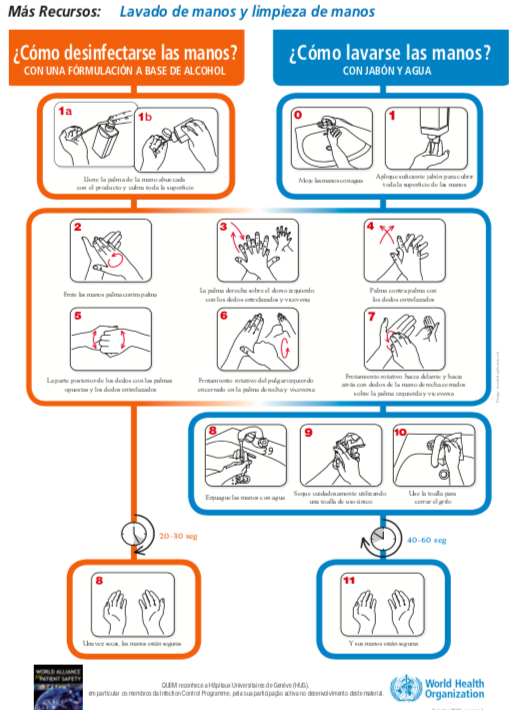 NORMAS DE ASEPSIA:Lavado de manos previo al ingreso con jabón quirúrgico durante 5 minutos.Uso de vestido de cirugía o bata limpia (este requisito no se cumple con los estudiantes, ni médicos internos).Uso de guantes limpios, para examinar pacientes de infecto y cuidado intermedio, repetir lavado de manos  previo a examinar otro paciente.El cumplimiento obligatorio de estas normas, obedece a las siguientes razones científicas:Sistema inmune del recién nacidoEl sistema inmune del recién nacido difiere al sistema del adulto en cuanto el primero es inmaduro esto expresado en términos de número de células o función de las mismas. La inmunidad neonatal se compone de los mismos componentes que el sistema inmune adulto dividiéndose en inmunidad innata y adquirida.La inmunidad innata se compone de elementos celulares y humorales como la piel, mucosas, granulocitos, monocitos, sistema de complemento y sustancias proinflamatorias.Neutrofilos; en el recién nacido son inmaduros y muestran defectos funcionales en cuanto a movilidad y capacidad de adherencia, lo cual impide una correcta migración y paso a través de los vasos por medio de diapédesis y menor capacidad para llegar al sitio de infección permitiendo a èsta desarrollarse más fácilmente. También hay una menor actividad microbicida  y de fagocitosis. Adicionalmente en el recién nacido hay menor cantidad de neutrofilos por kg, llegando a ser 25% menos a la cantidad normal de un adulto. Macrófagos y monocitos; la misma capacidad de producción que en adultos pero la función es menor, disminución de la migración y quimiotáxis.Linfocitos Nk; no tienen capacidad fagocitica pero poseen  citotoxicidad. Función menor de un 15 a 65% a la del adulto a su vez presenta una menor toxicidad dependiente de anticuerpos.Complemento; ataca gérmenes gram negativos. Niveles en el recién nacido son  50% del adulto. El recién nacido a término y pretérmino tiene epidermis pobremente desarrollada,  lo cual permite el paso de bacterias a través de la piel con mayor facilidad, después de la semana 3 de vida la piel madura independiente edad gestacional.Inmunidad especifica o adquirida: está compuesta por células T y B, las cuales comparadas a las células del adulto poseen menor capacidad de síntesis de citocinas y menor cantidad de producción de inmunoglobulinas sobretodo IgA e IgM, las cuales alcanzan niveles de adultos entre 1 y 12 años.ReferenciaPenagos Paniagua MJ, Berrón Pérez RD, García Cruz M, Zaragoza Benítez JM. El sistema inmune del recién nacido. Alergia, Asma e Inmunología Pediátricas. 2003; 12(2):63-8.Otras normas indispensables, para el buen funcionamiento de las unidades neonatales:Siempre prioriza la actividad asistentencial, sobre la docente.Por restricción del espacio y por normas de bioseguridad, no deben ingresar más de tres estudiantes a la sala.Sonidos por encima de 70 decibeles, lesionan la audición del recién nacido, por lo tanto esta prohibido los corrillos, visitas  y-o tertulias en las unidades neonatales.El estudiante de turno, solo debe entrar a la unidad a observar y familiarizarse con los proceso clínicos de atención, los elementos utilizados deben ser dejados en absoluto orden (registros de hojas de signos vitales, balance de líquidos, paraclinicos).Se debe cumplir con el requisito de mínima manipulación en los pacientes críticos y solo se pueden revisar los pacientes en condiciones estables de intermedios e infecto, previo cumplimento de las normas de bioseguridad.El ingreso a la sala, para efectos del turno y-o la toma de datos del paciente asignado, se debe realizar luego de que, se hayan definido todos los proceso asistenciales de los pacientes hospitalizados ( 11 a.m– 2 p.m. 5 a 10 pm).Haber visto practicar por un experto–Obtención y extracción de muestras biológicas.–Sondaje nasogástrico.–Sondaje vesical.–Punción lumbar.–Intubación traqueal.–Punción vesical.–Toracocentesis.–Valoración del neurodesarrollo.–Exploración ecográfica.–Atención al niño críticamente enfermo (unidades de cuidadosintensivos neonatales y pediátricas).–Alimentación enteral y parenteral.–Consejo médico. Consejo genético. Obtención del consentimientoinformado.1. IDENTIFICACIÓN1. IDENTIFICACIÓNNOMBRE DE LA ASIGNATURA CÓDIGOSEMESTREDEPARTAMENTOÁREAHORAS TEÓRICAS SEMANALES HORAS PRÁCTICAS SEMANALESSEMANAS DE DURACIÓNHORAS SEMESTRALESNÚMERO DE CRÉDITOS ACADÉMICOSDIRECCIÓN DEL BLOG O PÁGINA WEB.REQUISITOSSemanaLECCIÓNTEMASMETODOLOGIA1 semanaPresentacion de la rotacion.Normas de bioseguridad del servicio.Elaboracion de turnos.EvaluacionLiquidos lInduccionFisiologia.b-Balance  hidroelectrolitico.Clase teorico- practica1 semanaLiquidos llContinuacion lev. ejercicios calculo de levClasetaller 1 semanaProblemas a respiratorios del rn la-Taquipnea transitoria.b.Aspiración de meconio.c-Neumonía congénita.d.Enfermedad de membrana hialina.ETseminario1 semanaProblemas respiratorios lle. Apnea.f. Hipertension pulmonar.g. Neumotorax.i. gases arterialesh. casos clinicosseminario2 semanaAsfixia en el recién nacidoRevista clinica Asfixia perinatalAsfixia neonatalEncefalopatía hipoxico isquémicaSecuelas neurológicas de asfixia.ETseminario2 semanaInfección en el recién nacido Revista clinica Sepsis .Sepsis severa.Shock sépticoSepsis neonatal temprana Sepsis neonatal tardía.Presentacion casos.ETseminario3 semanaPrematurez Revista clinicaDefiniciones.Pretermino tardioComplicaciones tempranasComplicaciones tardíasPrevencion.Presentacion de casoETSEMINARIO3 semanaTorchsRevista clinicaToxoplasmosis.Rubeola.Herpes.SifilisVIHVaricelaPresentacion y discusion de caso.ETSEMINARIOProblemas metabólicosHipoglicemia, diagnostico y manejo.Hipocalcemia.Presentacion y discusion de casos clinicosClaseProblemas hematologicosAnemia.Policitemia.Deficit de vitamina KLectura individualOxigenoterapiaCasos clinicos asfixia.Fundamentos fisiologicos de oxigenoterapia.b.Fisiologia de la hipoxemia.c.IndicacionesLectura individualGases arterialesValores y definicion Disbalances del estado acido – base.Cambios anormales y mecanisos compensatorios.Ejercicios de Interpretacion  gases. Lectua individualReanimacion neonatalETTALLER SIMULACION.HORARIOLUNESMARTESMIERCOLESJUEVESVIERNES7:00 - 8:00Puerperio*Puerperio*Puerperio*Puerperio*Puerperio*8:00 - 9:00SeminarioSeminarioCasos clinicos9:00 - 10:00SeminarioSeminarioCasos clinicos10:00 - 11:00Revista ResidenteClub de revista Revista residente11:00 - 12:00Revista residenteClub de revistaRevista residente18:00 - 19:00Turnos**Turnos**Turnos**Turno**Turno**19:00 - 20:0020:00 - 21:00SEMANAACTIVIDADSemana 1liquidos en el recien nacido l.Liquidos en el recien nacido llProblemas respiratorios del recien nacido lSemana 2Problemas respiratorios ll.Asfixia en el recien nacido.Casos clinicosSemana 3Infeccion en el recien nacidoPrematurez.TorchsCasos clinicosHistoria clinicaRecopilación precisa de la historia neonatalCapacidad de Utilizar preguntas de manera efectiva para obtener la información precisa que se necesita. Examen fisicoSigue una secuencia lógica y eficiente.Identifica sistemas problemaHabilidades informadas para la toma de decisiones / consejeríaComunica efectivamente con los pacientes y sus familiares. Explica las razones para la prueba / tratamiento, obtiene el consentimiento del paciente. Educa / asesora sobre el manejo de la enfermedad.Juicio clinico y razomientoRealiza el diagnóstico apropiado y formula un manejo adecuado. Ordena / realiza selectivamente los estudios de diagnóstico apropiados.Considera los riesgos y beneficios del tratamiento prescrito.ProfesionalismoTiene interacciones profesionales y respetuosas con los pacientes, sus asistentes y miembros del equipo interprofesional (por ejemplo, compañeros, consultores, enfermería, profesionales auxiliares y personal de apoyo)Acepta la responsabilidad y da seguimiento a las tareas.Exhibe integridad y comportamiento ético en la conducta profesional.Organización eficienciaPrioriza; Es oportuno y conciso; resumeCompetencias clinicas globalesDemuestra juicio, síntesis, cuidado, efectividad y eficiencia en el cuidado del paciente.SEMANAACTIVIDAD EVALUATIVAPORCENTAJE1Analisis y estudio de casos40 %2Revista clinica20 %3Seminarios20 %4Test de evaluacion seminarios20%